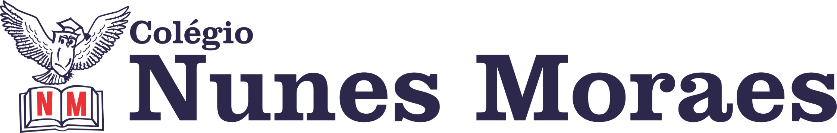 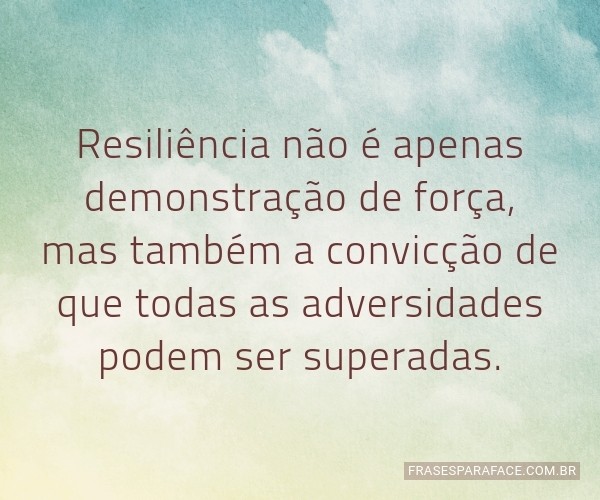 Caminhemos juntos em mais uma trilha de aprendizagem. ►1ª AULA: 13h -13:55’  -  GEOMETRIA   -  PROFESSOR FRANCISCO PONTES     CAPÍTULO 8 – PIRÂMIDE (PARTE 1)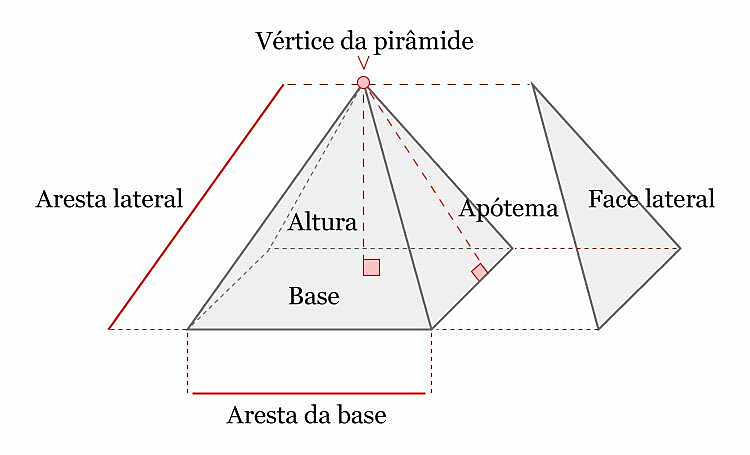 ETAPAS PARA O DESENVOLVIMENTO DA AULAETAPA 1 – ACESSO à videoaula do SAS ao vivo.Link: https://bit.ly/c8geometriaparte1Tempo: 24’58”ETAPA 2 – ACESSO ao Google Meet, (http://bit.ly/acessomeet).Acompanhar a correção das atividades Caso você não consiga acessar a aula pelo google meet,  comunique-se com a coordenação, corrija sua atividade pelo gabarito disponível na plataforma SAS e realize as etapas seguintes.ETAPA 3 – LEIA a teoria na Apostila SAS – p. 2 a 8, com informações, VÍDEOS e resumos enviados em tempo real pelo professor para o grupo.ETAPA 4 – ATIVIDADE DE SALA PARA ENVIOResolva as questões 2 e 3 - atividades para sala, p. 7.*Envie foto das atividades resolvidas para LUIS COORDENADOR. Escreva a matéria, seu nome e seu número em cada página.RESUMO: O que foi tratado na aula de hoje! 1) Uma pirâmide é regular reta se a base for um polígono regular e a projeção ortogonal do vértice ao plano da base coincidir com o centro da base.2) A soma das áreas de todas as faces laterais triangulares é denominada área lateral da pirâmide.3) A área da base da pirâmide é determinada conforme o polígono da base.4) No tetraedro regular de aresta a, tem-se: ,  e .►2ª AULA: 13:55’-14:50’   - QUÍMICA 2  -  PROFESSOR RENATO DUARTE     CAPÍTULO 9– TERMOQUÍMICA – PARTE 1 – ENERGIA DE LIGAÇÃOPasso 1 – Acessar o link do Google Meet para a aula online. Link disponibilizado no momento da aula.   Caso você não consiga estar online conosco, comunique-se com a coordenação e realize os passos seguintes. Passo 2 – (COMPLEMENTAR) Assistir ao vídeo SAS ao Vivo – disponível em: https://youtu.be/3v-jEfDV9i8 (Ver vídeo até 14 minutos)Passo 3 – É muito importante que você continue fazendo exercícios do conteúdo aprendido para aprimorar seus conhecimentos. Desse modo, faça as atividades para sala – página 23 (questão 08 e 09).*Envie foto das atividades resolvidas para LUIS COORDENADOR. Escreva a matéria, seu nome e seu número em cada página.Passo 4 – Durante a aula, enviarei os comentários e resolução da atividade.Passo 5 – Faça as correções das questões no caso de erros.►3ª AULA: 14:50’-15:45’  - GEOMETRIA   -  PROFESSOR FRANCISCO PONTES     CAPÍTULO 8 – Pirâmide (PARTE 2)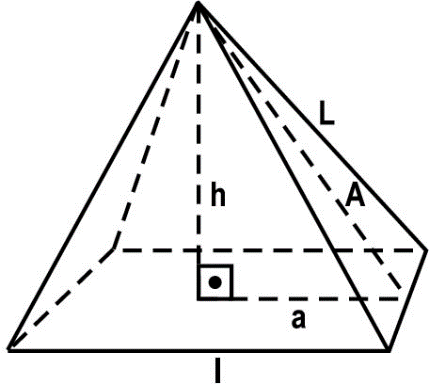 ETAPAS PARA O DESENVOLVIMENTO DA AULAETAPA 1 – ACESSO videoaula do SAS ao vivo.Link: https://bit.ly/c8geometriaparte1Tempo: 24’58” ASSISTIR A PARTIR DE 15’ETAPA 2 – ACESSO ao Google Meet, (http://bit.ly/acessomeet).Acompanhar a correção das atividades Caso você não consiga acessar a aula pelo google meet,  comunique-se com a coordenação, confira suas respostas pelo gabarito disponível no portal SAS. Depois inicie a etapa 3. ETAPA 3 – LEIA a teoria na Apostila SAS – p. 2 a 8, com informações, VÍDEOS e resumos enviados em tempo real pelo professor para o grupo.ETAPA 4 – ATIVIDADE DE SALA PARA ENVIOResolva as questões 1, 4 e 5 - atividades para sala, p. 7.*Envie foto das atividades resolvidas para LUIS COORDENADOR. Escreva a matéria, seu nome e seu número em cada página.RESUMO: O que foi tratado na aula de hoje! 1) Uma pirâmide é regular reta se a base for um polígono regular e a projeção ortogonal do vértice ao plano da base coincidir com o centro da base.2) A soma das áreas de todas as faces laterais triangulares é denominada área lateral da pirâmide.3) A área da base da pirâmide é determinada conforme o polígono da base.4) No tetraedro regular de aresta a, tem-se: ,  e .ATIVIDADE PARA CASA (Enviar para o Professor)Resolva as questões 1, 2, 3 e 9 - atividades propostas, p. 7 e 8.Data de envio: 11/06/2020 – quinta-feira.►INTERVALO: 15:45’-16:10’    ►4ª AULA:   16:10’-17:05’ – FÍSICA 1   – PROFESSOR WALTER BARROS   CAPÍTULO 10 - PRISMA  ORIENTAÇÕES1 – Veja a vídeo aula pelo link: https://youtu.be/PZQPAlexIUU2 – Acompanhe o grupo: vou  resolver  e comentar as questões 01 e 02 das atividades de sala da página 24.3 -  Resolva, como atividade de sala, a questão 03 e 05 das atividades de sala  da página 24. *Envie foto das atividades resolvidas para LUIS COORDENADOR. Escreva a matéria, seu nome e seu número em cada página.►5ª AULA:   17:05’ – 18:00’  –  FÍSICA 2   – PROFESSOR BETOWER MORAIS CAPÍTULO 8 - POTÊNCIA E ENERGIA ORIENTAÇÕES1 – Veja a vídeo aula pelo link : https://youtu.be/CAPXMPZ4Iz8Neste vídeo irei resolver várias questões do capítulo 08 de sua apostila 3.2 -  Resolva, como atividade de sala, as questões 05 e 07 das atividades propostas das páginas 08 e 09. *Envie foto das atividades resolvidas para LUIS COORDENADOR. Escreva a matéria, seu nome e seu número em cada página.